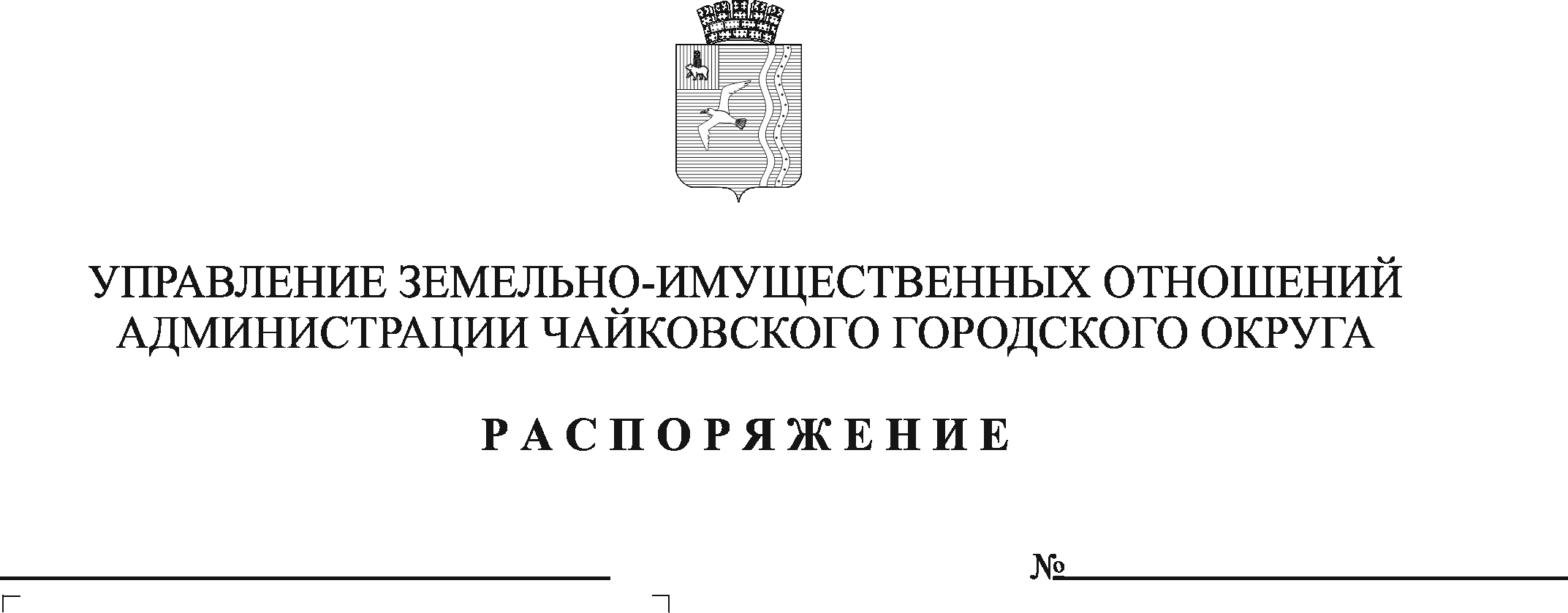 О проведении аукциона в электронной форме по продаже муниципального имуществаВ соответствии с Федеральным законом от 21 декабря 2001 г. № 178-ФЗ «О приватизации государственного и муниципального имущества», Постановлением Правительства Российской Федерации от 27 августа 2012 г. № 860 «Об организации и проведении продажи государственного или муниципального имущества в электронной форме», Положением об Управлении земельно-имущественных отношений администрации Чайковского городского округа, утвержденным решением Чайковской городской Думы от 19 декабря 2018 г. № 99, решением Чайковской городской Думы от 22 мая 2019 г. № 208 «Об утверждении Положения о порядке приватизации муниципального имущества Чайковского городского округа», решением Думы Чайковского городского округа от 23 ноября 2022 г. № 664 «Об утверждении прогнозного плана приватизации объектов муниципальной собственности Чайковского городского округа на 2023 год и плановый период 2024-2025 годы», постановлением администрации города Чайковского от 2 апреля 2019 г. № 710 «О распределении функциональных обязанностей и наделении правом подписания муниципальных правовых актов по отдельным вопросам, отнесенным к полномочиям администрации города Чайковского»:Провести аукцион по продаже объектов недвижимости с земельными участками, находящихся в муниципальной собственности, согласно, приложению к настоящему распоряжению.Утвердить способ продажи – аукцион в электронной форме с открытой формой подачи предложений о цене.Установить:начальную цену объектов недвижимости:лот № 1, в размере 236 292 (Двести тридцать шесть тысяч двести девяносто два) рубля 00 копеек, в соответствии с отчетом об определении рыночной стоимости объекта недвижимости от 27 апреля 2023 г. № 398/23, подготовленным ООО «Региональный экспертный центр»;лот № 2, в размере 448 644 (Четыреста сорок восемь тысяч шестьсот сорок четыре) рубля 00 копеек, в соответствии с отчетом об определении рыночной стоимости объекта недвижимости от 27 апреля 2023 г. № 399/23, подготовленным ООО «Региональный экспертный центр»;лот № 3, в размере 1 158 644 (Один миллион сто пятьдесят восемь тысяч шестьсот сорок четыре) рубля 00 копеек, в соответствии с отчетом об определении рыночной стоимости объекта недвижимости от 27 апреля 2023 г. № 400/23, подготовленным ООО «Региональный экспертный центр».дату и время проведения Аукциона – 31 июля 2023 г. в 10:00 часов по местному времени;место проведения Аукциона – электронная площадка – универсальная торговая платформа АО «Сбербанк-АСТ», размещенная на сайте http://utp.sberbank-ast.ru в сети Интернет (торговая секция «Приватизация, аренда и продажа прав»);срок подачи заявок на участие в Аукционе – с 30 июня 2023 г. по 25 июля 2023 г.;дату и время рассмотрения заявок – 27 июля 2023 г. в 10:00 по местному времени;размер задатка для участия в Аукционе – 10 % от начальной (минимальной) цены лота;срок перечисления задатка – с 30 июня 2023 г. по 25 июля 2023 г.Утвердить прилагаемую аукционную документацию.Разместить сообщение о проведении аукциона в электронной форме на официальном сайте Российской Федерации для размещения информации о проведении торгов: http://torgi.gov.ru, на официальном сайте администрации Чайковского городского округа: http://chaikovskiyregion.ru.Контроль за исполнением распоряжения оставляю за собой.Начальник Управленияземельно-имущественных отношений                                               администрации Чайковского городского округа	 	             Л.А. Елькина	   Приложение к распоряжению от 27.06.2023 № 1254-рПЕРЕЧЕНЬ муниципального имущества№ п/пНаименование объектаАдрес объектаТехнические характеристики объектаПлощадь объекта, кв.м.Начальная (минимальная) цена лота, руб. в т.ч. НДСНачальная (минимальная) цена, руб., в т.ч. НДСЗадаток, 10% от начальной (минимальной) цены лота, руб.Шаг аукциона, 5% от начальной (минимальной) цены лота, руб.Обременение и ограничение прав1Нежилое здание клуба с земельным участкомПермский край, г. Чайковский, д. Моховая, ул. Центральная1) Одноэтажное бревенчатое здание, крыша – шифер, полы –дощатые, кадастровый номер 59:12:0160000:48148,8236 292,072 792,023 629,211 814,6Отсутствует1Нежилое здание клуба с земельным участкомПермский край, г. Чайковский, д. Моховая, ул. Центральная2) Земельный участок, кадастровый номер 59:12:0160000:648690236 292,0163 500,023 629,211 814,6-2Нежилое здание школы с земельным участкомПермский край, г. Чайковский, д. Кирилловка, д. 53Одноэтажное здание, фундамент – бетонный ленточный, крыша – шифер по деревянной обрешетке, полы дощатые по лагам, линолеум, проводка – открытая, крыльцо деревянное, кадастровый номер 59:12:0040000:20871,5448 644,0106 644,044 864,422 432,2Отсутствует2Нежилое здание школы с земельным участкомПермский край, г. Чайковский, д. Кирилловка, д. 532) Земельный участок, кадастровый номер 59:12:0040000:4012758 +/- 18448 644,0342 000,044 864,422 432,2-3Нежилое здание со счетчиком с земельным участкомПермский край, г. Чайковский, с. Большой Букор, ул. Победы, д. 19Одноэтажное здание, фундамент – железобетонные блоки, крыша – профнастил, полы бетонные, отопление – центральное, канализация – в городскую сеть, электроосвещение – открытая проводка, водоснабжение – от центральной сети, горячее водоснабжение – централизованное, кадастровый номер 59:12:0070000:1168109,51 158 644,01 059 144,0115 864,457 932,2Отсутствует3Нежилое здание со счетчиком с земельным участкомПермский край, г. Чайковский, с. Большой Букор, ул. Победы, д. 192) Земельный участок, кадастровый номер 59:12:0070000:625529 +/- 161 158 644,099 500,0115 864,457 932,2Отсутствует